Impresso em: 07/08/2023 21:16:20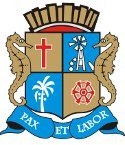 Matéria: PROJETO DE LEI 4-2019Autor: MESA DIRETORAGoverno de Sergipe Câmara Municipal de AracajuReunião: 90 SESSÃO ExtraordináriaData: 04/11/2020Parlamentar	Partido	Voto	HorárioAMÉRICO DE DEUS BIGODE DO SANTA MARIA CABO AMINTASCABO DIDI DR. GONZAGADR. MANUEL MARCOS ELBER BATALHA EMÍLIA CORRÊA EVANDO FRANCA FÁBIO MEIRELES HELIOMARTO REZENDE JUVENCIO OLIVEIRA LUCAS ARIBÉNITINHOPROF. BITTENCOURT THIAGUINHO BATALHA ZÉ VALTERANDERSON DE TUCA VINÍCIUS PORTO SONECAZEZINHO DO BUGIO ISACPASTOR CARLITO ALVES SEU MARCOSPSD PSD PSL PSC PSD PSD PSBPATRIOTA PSD PODEMOS PDTPSD CIDADANIA PSDPDT PSC PSDPDT PDT PSD PSB PDT PSC PDTSIM SIM SIM SIM SIM SIM SIM SIM SIM SIM SIM SIM SIM SIM SIM SIM SIMNão VotouNão Votou Não Votou Não Votou Não Votou Não Votou Não Votou15:10:2815:23:5415:11:1315:11:2115:11:5215:24:0215:12:2515:13:0415:24:4015:16:5515:17:2315:18:1415:21:1915:21:3115:22:0715:24:3615:25:18Totais da Votação	Sim: 17Resultado da Votação: APROVADONão: 0Abstenção: 0	Total de Votos Válidos: 17